LE VERBECORPUS DE TEXTES ADAPTÉS – CE1Thème : Tom à l’école 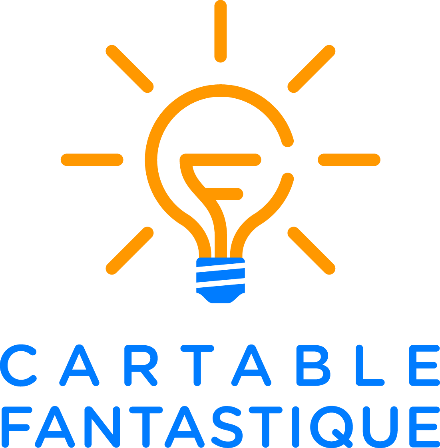 www.cartablefantastique.frUne journée à l’école Tom se réveille à sept heures. Aujourd’hui, il va à l’école. Il se lève, s’habille et il prend son petit-déjeuner. À huit heures, Tom part pour l’école. Il n’oublie pas de prendre son cartable. Sa maman le conduit tous les matins devant le portail. Le garçon retrouve tous ses amis dans la cour de récréation. Mais la cloche sonne déjà ! Il est l’heure d’aller en classe. Ce matin, le maître explique aux élèves une nouvelle leçon de mathématiques. Tous les enfants écoutent sauf Martin qui fait le pitre. Il lance sa gomme sur la tête de Clémentine. Le maître l’a vu, il prend sa grosse voix :
 « Martin ! Ça suffit ! Au travail ou je me fâche. » 
Tom écrit la leçon dans son cahier vert : c’est le cahier pour les mathématiques. Puis le maître donne des exercices. Les élèves écoutent attentivement les consignes car à la fin le maître leur pose des questions, pour être sûr que tout le monde a bien compris. Tom n’aime pas trop les mathématiques. Souvent, il ne comprend pas bien la consigne ou il se trompe dans ses calculs. Alors, le maître lui explique de nouveau ce qu’il faut faire. « Qui veut corriger l’exercice ? » demande le maître lorsque tout le monde a fini. Karim lève la main. Karim, il est très fort en mathématiques, il vient souvent aider Tom quand il n’y arrive pas. C’est bientôt l’heure de la récréation. Le maître ramasse les cahiers et l’ordinateur de Claire pendant que la cloche sonne.   « Qui joue avec moi ? » demande Karim. 
Dans la cour de récréation, Tom joue avec les copains et les copines des autres classes. Avec Émilie, il joue aux cartes et avec Marion il joue à la marelle. La petite fille ne fait pas attention, elle fait tomber Tom par terre. Il a mal au genou. Marion va tout de suite appeler le maître et on emmène Tom à l’infirmerie de l’école. « Ce n’est rien Tom, juste un petit bobo. » dit l’infirmière. Elle met un pansement sur le genou de Tom et il peut retourner jouer. Cet après-midi, les enfants vont à la piscine. Le maître-nageur apprend à nager aux enfants. Tom a bien pris son maillot de bain, son bonnet et une serviette pour s’essuyer. Hélène plonge dans le grand bain. Elle nage très bien. Les enfants sautent du plongeoir puis ils remontent à la surface de l’eau. En rentrant à la maison, à l’heure du goûter, Tom parle de l’école à sa petite sœur :
Tu sais, à l’école nous apprenons plein de choses. Nous lisons et nous écrivons. Parfois nous récitons des poèmes ou des chansons. Pendant le cours de dessin, nous dessinons ou nous peignons. Dans la cour de récréation, je cours, nous jouons au ballon avec les autres élèves, même quand ils ne sont pas dans notre classe car il faut partager ! On ne s’ennuie jamais à l’école ! Le soir, avant le dîner, Tom prépare son cartable. Demain, une nouvelle journée à l’école l’attend ! Règles de vie de l’école de TomDans mon école et dans ma classe :- Je ne cours pas dans les couloirs ni dans les escaliers.- Je suis poli, je dis bonjour à mon maître ou ma maîtresse et aux autres enfants.- Je fais attention à ne pas laisser traîner mon manteau par terre.- Je ne mange pas de bonbons en classe.Je respecte mon matériel et celui de la classe : - Je ne déchire pas les pages des livres et des cahiers.- Je jette les papiers dans la poubelle.- Je range mon bureau et mon casier.- Je laisse la classe propre et rangée.Je respecte mes camarades : - Je lève le doigt pour prendre la parole et j’attends d’être interrogé.- J’écoute celle ou celui qui parle.- J’aide un camarade sans lui faire son travail. - Je ne fouille pas dans les affaires de mon voisin.- Je ne vole pas les affaires de mes camarades.- Je ne bavarde pas pour ne pas déranger le travail des autres élèves.Je demande de l’aide quand je ne comprends pas.Dans la cour de récréation :Je ne joue pas à des jeux dangereux :- Je ne bouscule pas mes camarades.- Je ne donne pas de coups de pieds.- Je ne tire pas les cheveux et je ne crache pas sur mes camarades.- Je ne coince pas mes camarades dans les toilettes.Je fais attention à mes camarades mais aussi aux plus petits :- Si un ami tombe ou se blesse, je préviens un adulte immédiatement. - Je n’insulte pas mes camarades. Je ne dis pas de gros mots.- Je ne me moque pas des autres enfants.- Je ne prends pas le ballon ou les jeux des autres enfants de l’école.- Je règle mes conflits sans me battre, bousculer ou faire mal. Je pense à demander de l’aide à un adulte si c’est difficile.Je respecte la nature, la végétation de la cour de récréation :- Je ne grimpe pas aux arbres ou sur les portails.- Je n’arrache pas les feuilles ou les branches des arbres.- Je n’ouvre pas le portail.Et vous, dans votre classe, quelles sont vos règles de vie ?Tom et Claire préparent leurs cartables. Vous avez terminé vos leçons les enfants ? Maintenant, pensez à vos cartables. Un cartable se prépare toujours le soir.Si vous faites votre cartable le matin, avant d’aller à l’école, vous pouvez oublier plein de choses ! Pour ne rien oublier, regardez votre emploi du temps. Que faîtes-vous demain à l’école ? Allez-vous faire du sport ? Allez-vous à la piscine ? Avez-vous besoin d’apporter du matériel particulier ? Parfois, des objets se cachent tout au fond de votre cartable. Vous pouvez le vider complétement pour le remplir ensuite. Pas si vite, Tom ! Mets dans ton cartable tes cahiers et tes livres au fur et à mesure. Tous les jours, tu dois avoir dans ton cartable : - tes livres- tes cahiers- ta trousse- tes crayons de couleurs ou tes feutresVérifie bien ta trousse. À l’intérieur, tu dois avoir : - ta règle- ton crayon à papier- ton taille-crayon - tes stylos- ta gomme- de la colle- une paire de ciseauxRemplace les crayons qui sont cassés. Ton tube de colle est vide ? Prends un nouveau tube et mets-le dans ta trousse. Voilà ! Ton cartable est prêt. Et toi Claire, as-tu préparé le tien ?Range bien ton ordinateur et ta souris…Et n’oublie pas ton cahier de liaison !Mais tu n’as pas bien regardé dans ton cahier. Il y a un mot pour tes parents. Ils doivent le signer.Le mot pour la piscineChers parents,Nous vous rappelons qu’à partir de demain, votre enfant va à la piscine municipale. Le voyage se fera en car.Merci de préparer le sac de piscine de votre enfant ainsi qu’une collation.Cordialement.L’équipe enseignante de l’école.Tom prépare son sac pour la piscine.Demain, Tom va à la piscine. C’est la première fois, sa maman l’aide à s’organiser :Tes affaires de piscine ne vont pas dans ton cartable mais dans un autre sac. C’est ton sac de sport. Pourquoi prendre un autre sac ? Après la piscine, ton maillot de bain est mouillé et si tu le mets dans ton cartable, tous tes cahiers et tes livres seront abîmés. Ton cartable est prêt ? Maintenant, prépare ton sac de sport.À l’intérieur de ton sac, tu dois avoir : - un maillot de bain- un bonnet de bain- une serviette de bain- un sac en plastique pour ranger le maillot de bain mouillé- une collationUne collation, c’est un petit goûter car après le sport, tu vas avoir faim et soif. Ne range pas ton maillot de bain et ta serviette en boule. Si tu les plies bien, ils prendront moins de place dans ton sac. Voilà ! Ton sac est prêt et ton cartable aussi. 